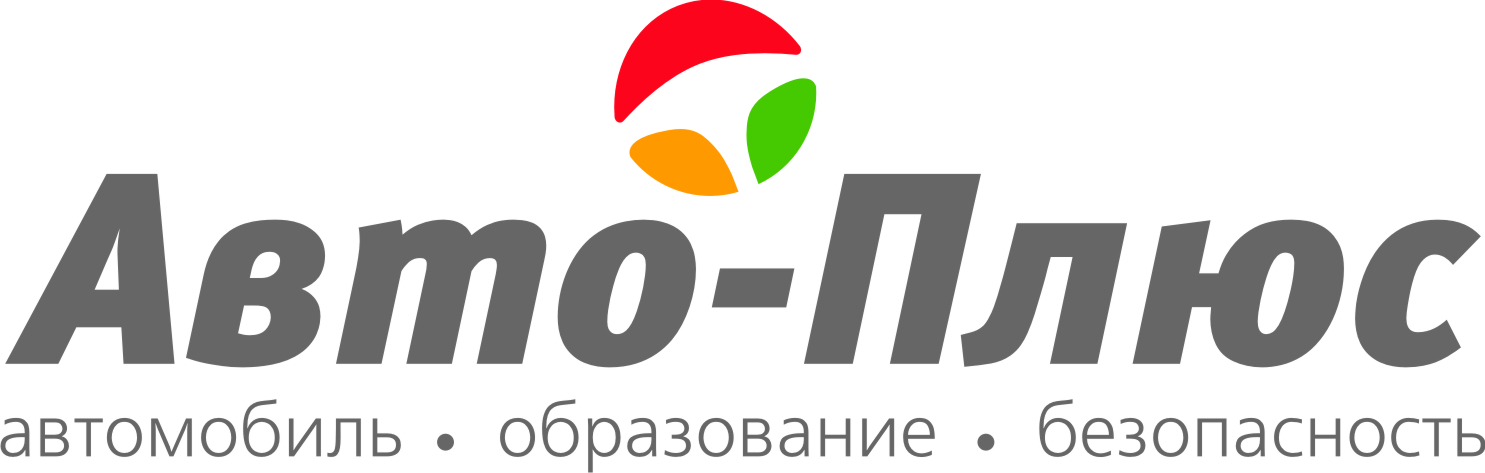 Юр.адрес: 143988, Московская область, Балашихинский район, дер.Павлино. д.64Факт.адрес: 143987, Московская область, г.о. Балашиха, мкрн.Железнодорожный, ул.Новая, д.49, подъезд №1ИНН 5001065698; КПП 500101001; ОГРН 1085001000094Тел.: +7 (495) 522-49-67, +7 (903) 798-30-07; +7 (962)-991-91-91; E-mail: pedali@list.ru    Сайт:  www.ooo-autoplus.ruгор. Балашиха										01.09.2020г.ПРАЙС-ЛИСТ с 15.09.2020г.Минимальная стоимость доставки 1150 руб. СКИДКИ:* «Заключение предварительной технической экспертизы конструкции транспортного средства» и «Протокол экспертизы безопасности конструкции транспортного средства после внесения изменений в конструкцию»Благодарим за сотрудничество!№п/пФотоНаименованиеДилеры (руб.)Розница (руб.)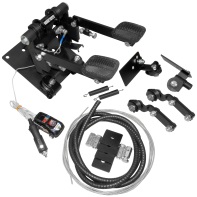 Сертифицированные педали двойного управления с тросовой передачейдля автомобилей с механической КПП7000(-10% от 5компл. + п.12)7000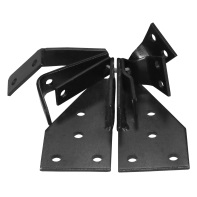 Комплект деталей для установки дублирующих педалейна грузовые автомобили и автобусы1 8002000Дополнительный трос 1мДополнительный трос 1м100150Дополнительная оболочка для тросаДополнительная оболочка для троса350500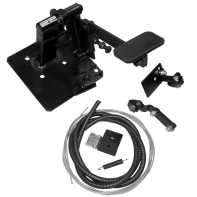 Сертифицированные педали двойного управления с тросовой передачейдля автомобилей с автоматической КПП6000(-10% от 5компл. + п.12)6000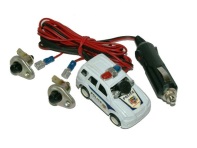 Электросигнальное устройство о вмешательстве мастера производственного обучения в управление ТС со световым и звуковым сигналом9001000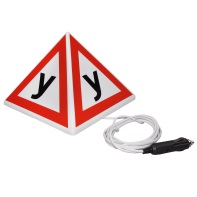 Сертифицированный опознавательный знак «У» на крышу автомобиля (четырехгранная пирамида из ударопрочного полистирола с защитным покрытием от инфракрасного излучения):без подсветки1 8002000с подсветкой2 0002500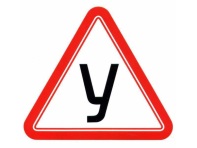 Виниловая наклейка на стекло «У», «Ш», «!» ГОСТ100150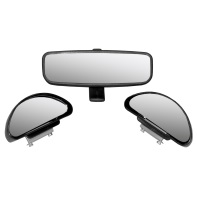 Сертифицированный  комплект дополнительных зеркал бокового обзора типа АП2.8201060 для инструктора учебного автомобиля: 1 салонное крепление на клей и 2 боковых наружных на кронштейнах1 3001500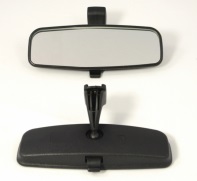 Сертифицированное салонное зеркало заднего вида для инструктора, крепление на клей (Е22)500800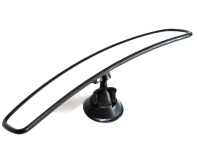 Дополнительное панорамное сферическое зеркало для инструктора (крепление на клей или на присоску)500800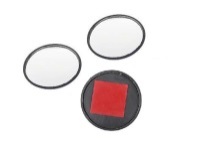 Дополнительное круглое сферическое зеркало для слепых зон D=5см80100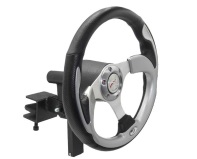 Тренажер «Руль» для отработки учащимися основных навыков рулевого управлениятип - настольный;регулировка - по наклону;угол поворота - 540 градусов;принудительный возврат рулевого колеса в исходное положение;конструктивные особенности - шарикоподшипниковый узел вращения.50005500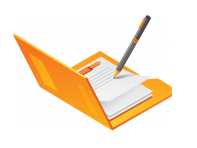 Подготовка документов для регистрации ТС в качестве «Учебного» в органах ГИБДД:5000 (-10% от 5компл. + п.1, 2)6000«Заключение предварительной технической экспертизы конструкции транспортного средства»;25003000«Протокол экспертизы безопасности конструкции транспортного средства после внесения изменений в конструкцию»25003000При заказе дублирующих педалей с документами для ГИБДД*:При заказе дублирующих педалей без документов для ГИБДД*:от 5 комплектов —  скидка 10%;от 5 комплектов —  скидка 5%;